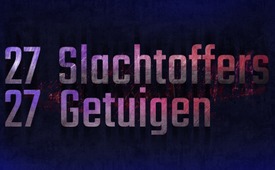 27 Slachtoffers + 27 Getuigen van de bloedsekte (door Lois Sasek)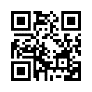 Zijn er vandaag nog mensenoffers? 27 Slachtoffers en 27 Getuigen over de hele wereld bevestigen dit en doen afschuwelijke uitspraken over een “gruwelijke bloedsekte”. Hun uitspraken komen nauwkeurig overeen met 100den andere slachtoffer- en getuigenverklaringen, die allemaal onafhankelijk van elkaar hetzelfde zeggen. Zet u schrap en confronteer u met deze uitspraken. Verspreid u alstublieft deze uitzending. want de mainstream-media doen dit niet.Wel, beste kijkers, zet u maar schrap, want vandaag ga ik u voorstellen aan de vele getuigen die verslag doen van de meest gruwelijke mensenoffers, die NU nog steeds zouden plaatsvinden - vooral gedurende Halloween. Kla.TV is in het bezit van honderden getuigenverslagen van over de hele wereld, die allemaal, onafhankelijk van elkaar, absoluut identieke verklaringen afleggen over een uiterst "gewelddadige Satanische sekte", die bestaat uit de hoogst geplaatsten in onze samenleving. Aangezien deze mensen zeer rijk en machtig zijn, werden 100.000de gevallen van dit soort gewelddadigheden categorisch in de doofpot gestopt door de media, de geheime diensten, de politie en de rechtbanken - met andere woorden, door alle essentiële autoriteiten. Kla.TV kan deze documentaires en live reportages niet uitzenden vanwege de afschuwelijke inhoud. Bovendien worden deze video's onmiddellijk verwijderd omdat er kinderen in voorkomen. Toch wil ik u vandaag in plaats daarvan, 27 slachtoffers en 27 getuigen tonen en enkele van hun verklaringen kort samenvatten. De informatie die nu volgt heeft een gruwelijke inhoud en is niet geschikt voor de leeftijdscat. onder de 18 jaar. Zet u dus schrap, maar gaat u alstublieft mee op deze ontmoetingsreis met de slachtoffers en getuigen. Bekijk deze video alstublieft tot het einde!Dit is Deborah uit het Franstalige Zwitserland. Ze vertelt dat ze aanwezig was bij satanische missen en moest toezien hoe de lichaamsdelen van een kind werden afgesneden met een elektrisch mes en hoe ze ondertussen ook nog werd misbruikt. Ze vertelt deze gruwelijke dingen omdat ze weet dat kinderen vandaag de dag nog steeds door deze hel gaan. "Ik praat voor alle kinderen die dit nog meemaken, om het te laten stoppen. Ik wil dat iedereen het weet zodat het ophoudt.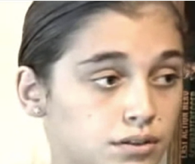 Dit is Noemi M. Ze getuigt dat ze als kind 5 jaar lang ontelbare keren is misbruikt. Ze zegt dat ze aanwezig was bij satanische ceremonies waarbij priesters in lange donkere gewaden kinderen offerden. Na de offers was er eten op het terras - grote schalen met vlees. Ze zegt: "Het was mensenvlees." Noemi wil dat het steeds weer gehoord wordt, zodat de kinderen het niet meer hoeven mee te maken! Dat mensen wakker worden en deze realiteit begrijpen. Dat er niet wordt gezegd: het kind heeft gelogen. "Mijn verhaal is het bewijs dat er dus wel degelijk een pedofielennetwerk bestaat.”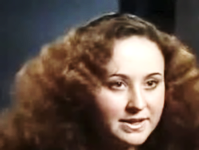 Teresa uit Engeland getuigt voor de TV-zender "60 Minutes" dat zij op jonge leeftijd meerdere malen door verkrachting zwanger is geraakt en dat haar baby's bij haar zijn weggehaald en ritueel zijn geofferd. Ze werd zelfs gedwongen om de restanten van haar baby’s op te eten. Ze werd ook gedwongen tot seksuele handelingen met dieren. Tijdens grote satanische ceremonies werd ze door wel 30 mensen achter elkaar misbruikt.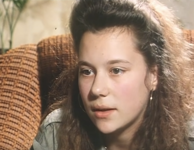 Beste kijkers, zet deze video niet uit, maar bekijk deze video alstublieft tot het eind.Dit is Guido Grandt, hij is een Duitse journalist, TV-producer, docent en schrijver van boeken. Grandt heeft meer dan 30 jaar onderzoek gedaan naar satanische sektes en hun gruwelijke misdaden. In verschillende boeken doet hij verslag van de ergste psychologische, fysieke en seksuele perversies, van ‘zwarte missen’, bloedoffers, kannibalisme en vampirisme. 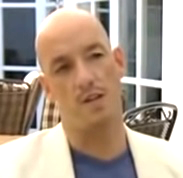 Ik wil hier slechts kort opmerken dat talloze slachtoffers en getuigen boeken hebben geschreven over hun gruwelijke ervaringen. Ik toon u kort 56 titels.Dit zijn Alisa en Gabriel Dearman uit Engeland. Tijdens een officieel politieverhoor vertelden ze voor de camera wie hen misbruikte, waaronder hun vader. Hier is een kort fragment uit het origineel: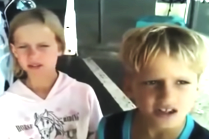 Gabriel: "...en stoppen het onderin"... Interviewer: "Wie stopt wat onderin?"Gabriel: "Pappa, Richie van de sociale dienst, iedereen! Gewoon iedereen”Interviewer: "Wie, wie?" Gabriel: "Iedereen!" Interviewer: "Doet je moeder dat ook?" Gabriel en Alisa, allebei tegelijk: "Nee!" Interviewer: Doe ik het? Gabriel: "Nee!" Interviewer: "Wie dan wel?" Gabriel: "Pappa, Mr. Hollings,"Alisa: “De school!”Interviewer: "Noem mij meer mensen!" Gabriel: "Mijn vaders familie,."  Alisa: “ouders, politieagenten “Interviewer: "En wie van de leraren is het meest betrokken?" Kinderen: "Pappa, Mr. Hollings, Mrs. Forsdyke." Interviewer: "Wie is mevrouw Forsdyke?" Kinderen: "Mevrouw Forsdyke is het hoofd van onze school." Interviewer: "En wat gebeurt er in de kerk?" Alisa: "We offeren baby's en eten ze op." Interviewer: “Wat bedoelen jullie met offeren en de baby’s opeten?”Gabriel: “Wij doden dus de baby en eten en drinken het bloed daarvan”Interviewer: “Is dat waar Gabriel?” Gabriel: “Ja! En wij doen een rondedans om de schedels”.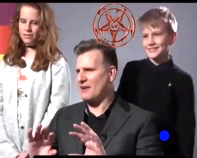 Toen deze video met de verklaringen van Alisa en Gabriel in de openbaarheid kwam, handelde justitie plotseling HEEL SNEL! Alleen helaas op de verkeerde manier. De kinderen werden onmiddellijk bij de moeder weggehaald omdat zij de kinderen "deze leugens" zou hebben aangepraat. En dat is ook de werking die het heeft gehad... het volledige zorgrecht werd overgedragen aan de ‘oh zo’ betrouwbare vader, Ricky Dearman. Ondanks de medische rapporten die het misbruik van de kinderen bevestigden, deed de BBC in een interview veel moeite om de vader, Ricky Dearman onschuldig te laten lijken. Het leek wel alsof hij het slachtoffer was van een kwaadaardige campagne. En dus groeiden de kinderen op in Hollywood, zogenaamd onder zijn ‘hoede’…Laten we eens naar hun moeder luisteren. Ella Draper getuigde dat haar ex-man Ricky Dearman de leider was van een satanische groep in Hampstead. Ze ontdekte dat hij betrokken was bij wrede martelingen en moorden op kinderen en dat hij er films over maakte en ze verkocht op het Darknet.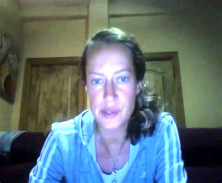 Didier Cazet, een Franse journalist, meldt dat dergelijke films "snuff-video's" worden genoemd. In deze video's worden kinderen mishandeld en doodgemarteld voor de camera. Om een kind te zien sterven, betalen rijke mensen tussen de 25 duizend en één miljoen euro.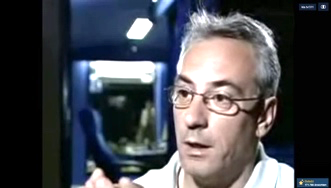 Wie heeft zo snel een miljoen euro op zak om zich zo'n video te kunnen veroorloven? Zo meteen meer hierover van andere slachtoffers.Hier nog een verklaring over deze snuff-video's van de psychotherapeute Michaela Huber. Ze komt uit Duitsland en werkt met slachtoffers van ritueel misbruik. Zij zegt dat hoe jonger de slachtoffers zijn, hoe meer van het gezicht zichtbaar is in de snuff-video, hoe sadistischer (wreder) de scènes die worden afgebeeld, hoe meer geld zo'n film opbrengt.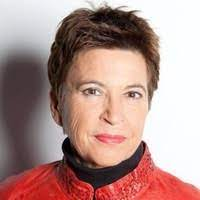 Dit is Jessie Marsson uit Duitsland. Hij getuigt dat hij van jongs af aan werd verkocht aan en seksueel misbruikt en mishandeld door pedofiele klanten. Hij vertelt dezelfde gruwelijke verhalen over misbruik en marteling als alle anderen. Soms, werd hij geboekt om alleen maar geslagen te worden, hij werd dan vastgebonden en een uur lang alleen maar geslagen. Later herkende hij zijn kwelgeesten op verkiezingsposters of op televisie en leerde zo hun namen kennen. Hij en alle slachtoffers getuigen dat dit zeer rijke en invloedrijke mensen zijn.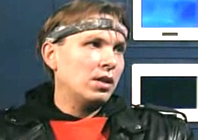 Dit is Richard Kerr uit Ierland. Hij vertelt hoe hij en andere kinderen eerst werden misbruikt in Belfast (Ierland) in het Kincora-kindertehuis en vervolgens naar Engeland werden gebracht en jarenlang werden misbruikt door machtige mensen en politici - onder andere in Dolphin Square (dat vlak bij het Parlement ligt) en Elm Guest House (een bordeel). Het misbruik vond plaats op zeer grote schaal. Zijn verklaringen vallen samen met die van "Nick" die ook getuigde dat verschillende kinderen op de meest brute wijze werden gedood. De politie vond zijn getuigenis "geloofwaardig en waar".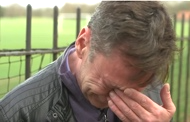 Dit is Ronald Bernard uit Nederland. Als succesvol ondernemer en jarenlang financieel manager had hij als bijna niemand anders een direct inzicht in de top van de financiële elite. Hij getuigde dat machtige kringen na verloop van tijd hadden geëist dat hij weerloze kinderen in rituele missen levend zou offeren aan hun "god" Lucifer (oftewel Satan), maar hij kon daar niet in meegaan. Volgens hem beoefent deze satanische sekte dergelijke kinderoffers al duizenden jaren. Het is een gebruikelijke en effectieve manier om ambitieuze werknemers chantabel en meegaand te maken.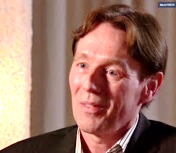 Precies hetzelfde wordt bevestigd door de voormalige CIA-agent Robert David Steele uit Amerika. Hij zei dat pedofilie een integraal onderdeel is van de niet gelegitimeerde machtselite. Volgens Steele dient het deelnemen aan het misbruik van kinderen en het vaak offeren ervan als een soort toelatingsvoorwaarde en ritueel in de hogere kringen van de macht. De opgenomen wandaden dienen als chantagemateriaal.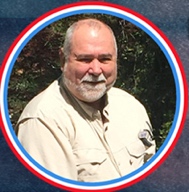 We gaan terug naar Nederland, dit is Toos Nijenhuis. Volgens haar werd ze geboren in een familie die aan satanisch ritueel misbruik deed. Toos werd gemarteld met elektrische schokken op haar genitaliën en moest toekijken hoe volgelingen van de satanische sekte handelingen op doden verrichtten. Volgens haar organiseerde de satanische dienaren drijfjachten waarbij Toos en andere kinderen in angst voor hun leven met honden door donkere bossen werden opgejaagd. Verschillende kinderen werden gedood na de jacht. Toos meldde dat Prins Bernhard uit Nederland en kardinaal Alfrink aanwezig waren bij de jacht.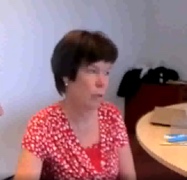 Dit is Fiona Barnett uit Australië. Zij getuigt dat zij vanaf haar zesde jaar is verkracht door verschillende politici en andere hooggeplaatste Australische en Amerikaanse personen. Zij noemt de toenmalige premier Gough Whitlam, procureur-generaal Lionel Murphy, gouverneur-generaal John Kerr, de latere premier Bob Hawke, de voormalige Amerikaanse president Richard Nixon en mediamagnaat Ted Turner. Ze was ook getuige van rituele moorden. Ze schreef er een boek over genaamd: "Eyes Wide Open". Nadat Fiona haar ervaringen openbaar had gemaakt, meldden zich honderden en honderden andere slachtoffers.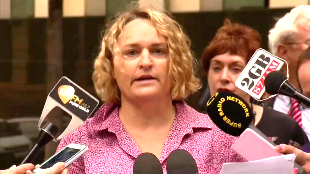 Lois: Ja, ik weet het - de media vertellen ons dat deze mensen allemaal liegen, of dat deze herinneringen vals zijn, of dat therapeuten hen dat ingeprent hadden. Ik vraag me alleen af: hebben al deze mensen in al deze verschillende landen precies dezelfde leugen verzonnen?Dr. Marcel Polte uit Duitsland heeft als advocaat onderzocht waarom zo weinig van deze verschrikkelijke misdaden het publiek bereiken en waarom ze nauwelijks wettelijk worden bestraft. Hij heeft verschillende boeken geschreven over satanische sektes en gedocumenteerd dat de media massale campagnes voeren om de hele zaak belachelijk te maken. Ze noemden deze gevallen "Satanische Paniek" en "Vals Geheugen Syndroom". Ze bedoelen dat de wrede incidenten helemaal niet echt hebben plaatsgevonden, maar dat de therapeuten de misbruik-slachtoffers er alleen over hebben verteld (d.w.z. valse herinneringen hebben geïmplanteerd). Het is interessant om te weten dat de False Memory Syndrome Foundation is opgericht door een zelfbenoemde pedofiel genaamd Ralph Underwager.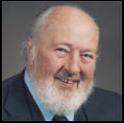 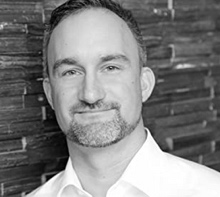 Ik wil nu een praktisch voorbeeld van een dergelijke mediacampagne laten zien, zodat men zich beter kan voorstellen wat Dr. Marcel Polte bedoelde. Dit is de sektedeskundige Georg Otto Schmid, die hier in alle hevigheid het bestaan van een dergelijke satanische sekte ontkent in een documentaireserie van de SRF, "Satanic Panic" genaamd. Hij zegt dat het allemaal een complottheorie is.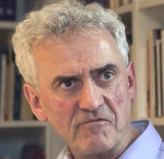 Hij doet dit samen met SRF-journalist Robin Rehmann, die u hier kunt zien. Op dit moment lacht hij om het feit dat er mensen zijn die "geloven" in ritueel satanisch misbruik. Daarentegen werd als gevolg deze uitzending de hoofdarts Matthias Kollmann ontslagen, omdat hij in SRF vanuit zijn praktijk met betroffene bevestigde, dat er georganiseerde, ritueel-satanisch misbruik is. Met behulp van riooljournalistiek worden alle getuigen en slachtoffers in deze serie als onbetrouwbaar afgeschilderd.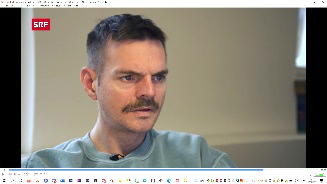  Ook deze man hier, sektedeskundige Hugo Stamm, legt in dezelfde serie "Satanic Panic" genaamd uit dat dit allemaal niet bestaat, dat het onzinnig en onwaarschijnlijk is. Deze getraumatiseerde vrouwen zouden valse herinneringen hebben enzovoort.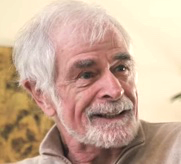 Het is zeer interessant dat diezelfde sektedeskundigen, samen met dezelfde SRF, mijn vader, de predikant Ivo Sasek, uitschelden als een gevaarlijke en wrede sekteleider. En toevallig ken ik mijn vader al 34 jaar: hij is de personificatie van liefde en goedheid! Iemand die dag en nacht door God leeft en handelt. 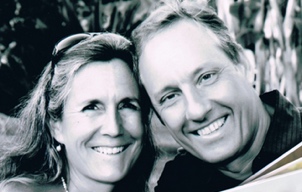 Mijn ouders, die beiden zo zwaar verguisd en gecriminaliseerd zijn, in het bijzonder door de SRF, hebben tienduizenden mensen geholpen om het goede te doen en zich met God te verzoenen. Ze leven een absoluut voorbeeldig leven en leggen alle zonden van de elite bloot met Kla.TV. Zij hebben aan drugsverslaafden en psychiatrische patiënten gratis therapie gegeven en staan al 45 jaar dag en nacht ten dienste van duizenden hulpzoekenden. Ze hebben altijd alles wat ze hadden voor de behoeftigen in de samenleving ingezet, tot op de dag van vandaag en al hun diensten en producten zijn gratis! Waarom hebben SRF en deze sektedeskundigen er zo'n belang bij om de meest voorbeeldige mensen te demoniseren en de daders van de ergste misdaden in de doofpot te stoppen? Talloze waarheidsstrijders uit de hele wereld maken hetzelfde mee: ze worden door de media en hun “deskundigen” vervolgd, en gecriminaliseerd en de misdadigers komen er onbestraft onder uit. 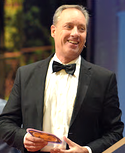 Nogmaals terug naar "Sekte-deskundige“ Hugo Stamm. Lang voor zijn programma met SRF had ik hem echter al genoeg bronnen en slachtofferverklaringen gestuurd over satanisch ritueel misbruik. Maar daar heb ik nooit meer iets over vernomen van hem: Ik heb hem persoonlijk bijvoorbeeld de volgende slachtoffer getuigenissen toegestuurd: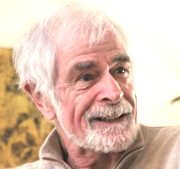 Dit is Antje B. uit Duitsland. Ze zegt dat ze zonder hulp moest bevallen van haar baby. Daarna werd haar een gewaad aangetrokken en werd ze gedwongen haar baby te doden tijdens een ritmisch gezang. Het mes in haar hand werd begeleid door de hogepriester. Ze moest vervolgens het hart verwijderen, en iedereen die rond het altaar stond, inclusief zijzelf, moest er een stuk van eten.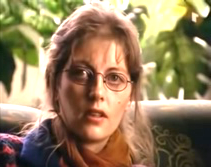 In dezelfde documentaire van de Duitse TV-zender ARD "Hell's Life" werd Antje's zus Sandra R. ook geïnterviewd over deze satanische rituelen. Zij had haar zus Antje al 10 jaar niet meer gezien en beschreef dezelfde satanische rituelen tot in detail zonder enig overleg en los van haar. Ze moest toekijken hoe Antje haar baby zonder hulp ter wereld bracht en een stuk van haar eigen moederkoek eten moest. Sandra moest ook toekijken hoe Antje's baby's werden vermoord.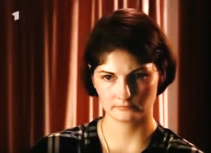 Ook Lisa uit Duitsland vertelt ook precies hetzelfde verhaal: zij werd zwanger gemaakt door de satanisten en na 3-4 maanden werd de bevalling opgewekt. Toen het kind er tijdens de zeer pijnlijke bevalling dood uitkwam, moest zij het naar het altaar brengen, hoewel zij nog hevig bloedde en nauwelijks kon lopen. Dat vertellen anderen precies zo. Daar moest ze dan met de hogepriester de dode foetus opensnijden. Lisa moest er ook een stuk van eten en bloed drinken. Deze beschrijvingen komen tot in detail overeen met de verklaringen van vele andere slachtoffers. Deze mensen kennen elkaar niet.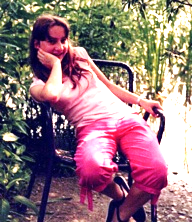 Dit is Janett Seemann uit Duitsland, die onderzoek deed naar vermiste kinderen. Ze werkt samen met de Franse activist Stan Maillaud. In 2008 stuurde ze een videoboodschap aan paus Benedictus en een tweede videoboodschap aan de toenmalige bondskanselier Angela Merkel, waarin ze erop wees dat er in Europa talloze kinderen verdwijnen. Ze zouden worden verkocht, misbruikt, gemarteld en gedood in een wijdverbreid pedo-crimineel netwerk. Seemann en Maillaud publiceerden een documentaire over hoe pedo-netwerken, de kinderbescherming, politie, justitie en politiek samenwerken. Ze kwamen tot de schandalige conclusie dat justitie en politiek pedo-netwerken beschermen! Seemann en Maillaud werden vervolgd, soms zelfs op valse beschuldigingen gevangengezet en aangeklaagd. Bovendien werd de slogan "The Janett Seemann Fake" rondgebazuind, en Seemann werd gebrandmerkt als een samenzweringstheoreticus. Men kan bijna niets meer vinden over haar onderzoek, bijna alles is geschrapt, zoals bij veel andere getuigen.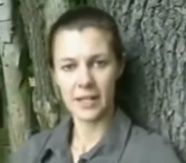 Nu zal ik u meer getuigenissen laten zien van slachtoffers die precies dezelfde gruwelijke dingen beschrijven als de slachtoffers uit Frankrijk, Engeland, de VS, Nederland, enz. Zet u nogmaals schrap, maar we moeten deze slachtoffers onder ogen zien, want de media en de rechtbanken doen het niet.En nu gaan we naar Amerika, waar Alisha Owens weer precies hetzelfde vertelt... Ze is als kind ritueel misbruikt, was getuige van de meest wrede verminkingen. Ze was aanwezig toen andere kinderen werden gemarteld en gedood. De resten werden vaak opgegeten, waarbij de ogen een speciale betekenis hadden. Alisha werd ook gedwongen om ervan te eten. Ze zei dat het satanische rituelen waren waarmee de betrokkenen spirituele krachten wilden verwerven.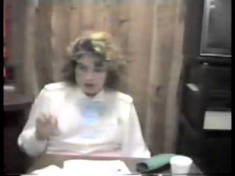 Audrey vertelt hetzelfde verhaal. Ze was aanwezig bij kinderoffers. Ze zei dat een vrouw in een zwart gewaad een levende baby op een altaar legde. Een priester sneed de keel van de baby door en ving het bloed op in een kelk en dronk het op.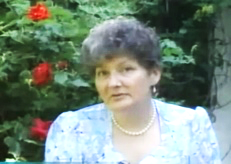 Heidemarie Cammans van Sekten-Info Essen e.V. legt uit waarom deze kinderoffers worden uitgevoerd: "Dit is de Satanische ceremonie van de Zwarte Mis. Het ritueel dat dient om Satan te aanbidden. Satan wil offers, Satan wil bloedoffers, Satan wil steeds meer bloedoffers en het beste voor Satan is een pasgeboren baby."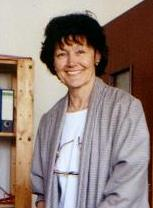 De bekende zanger Xavier Naidoo doet in een ontroerende video van 2 april 2020 een emotionele oproep om dit probleem aan te pakken: Originele opname: "Ik heb net wat dingen gezien die met Adrenochroom te maken hebben - ik moest erom huilen - het is zo verschrikkelijk. In 2012 stelde Xavier de kwestie van ritueel misbruik van kinderen aan de orde in het nummer "Waar zijn ze nu?". Xavier gebruikte krachtige taal om het rituele misbruik van kinderen in hoge sociale kringen aan te kaarten. De politieke en mediavervolging van de zanger begon onmiddellijk daarna.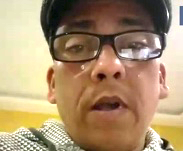 Dit is David Rodriguez een Amerikaanse zwaargewicht bokser. "Kijk, er zijn kindslachtoffers en er zijn mensen die Adrenochroom drinken, waarbij ze het kind terroriseren. En dat is moeilijk te bevatten, dat is wreed, zo gruwelijk. Maar het is eigenlijk al een heel oud ritueel, om met name kinderen zo vreselijk bang te maken, omdat ze zuiverder zijn, omdat hun bijnieren zuiverder zijn. Ze zo bang maken waardoor ze zoveel adrenaline afgeven en zoveel angst hebben om ze vervolgens te doden en hun bloed te drinken… Het is een zieke, zieke, zieke rituele ceremonie (...) Deze shit is echt en ik hou je niet voor de gek of vertel je complottheorieën - dat doe ik echt niet. Ik ken mensen in deze business die dit kunnen bevestigen."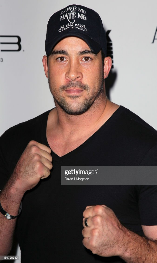 Dit wordt ook bevestigd door het volgende citaat van de bekende Satanist Aleister Crowley uit zijn boek: „Magie in theorie en praktijk“, Band4, Blz.87: "Het bloedoffer is altijd het meest gerespecteerde onderdeel van de magie geweest. [...] Voor het hoogste spirituele effect moet men daarom een slachtoffer kiezen die de grootste en zuiverste kracht bezit. Een mannelijk kind van perfecte onschuld en hoge intelligentie is het meest bevredigende en geschikte offer. [...] Voor bijna alle doeleinden is een menselijk offer het beste." – einde citaat Aleister Crowley, satanist.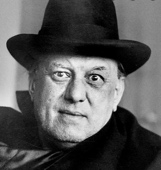 Ik weet dat dit allemaal erg heftig is, maar ik zou Renate Rennebach, voormalig lid van de Bondsdag en oprichtster van de "Stichting voor slachtoffers van ritueel geweld" willen citeren, die zegt: "Zolang de samenleving niet accepteert dat het de heren en dames in de witte jassen zijn die hierbij betrokken zijn en dat zij het netwerk hebben en wij niet, zal er niets veranderen. Maar ik geloof dat als we er allemaal aan blijven werken en publiciteit creëren, dat dan het tij zal keren." Dus, volgens deze voormalige MP, komt het op ons, de bevolking aan dat WIJ het verspreiden onder AL onze kennissen, om het onder een breder publiek te krijgen.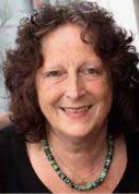 Het gaat verder met een slachtoffer uit Amerika: dit is Brice Taylor. Ze getuigde ook dat ze vanaf haar vroege jeugd seksueel werd misbruikt en onder brute marteling werd opgeleid tot seksslavin voor hooggeplaatste personen - vooral Amerikaanse politici. Ze zei dat ze werd misbruikt door onder andere John F. Kennedy, Lyndon B. Johnson, Richard Nixon en Ronald Reagan. Ze moest ook satanische missen bijwonen en was getuige van rituele moorden en kannibalisme.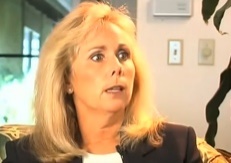 Ted Gunderson, die 27 jaar lang speciaal agent van de FBI was in de VS, bevestigde dat de getuigenissen van de slachtoffers waar zijn, inclusief de getuigenis van Brice Taylor, die we zojuist hebben gezien. Hij zegt verder over deze satanische slachtoffer+misbruik rituelen: "Ik heb ook contacten binnen de Amerikaanse Geheime Dienst. Ik heb informatie uit verschillende bronnen dat rechters, wetshandhavers, officieren van justitie, advocaten, artsen en vele prominenten, waaronder acteurs, actrices, professionele voetballers en honkbalspelers, betrokken zijn bij deze activiteiten (satanische rituelen)."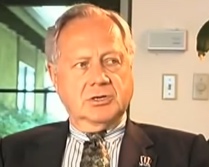 Dit is Linda Wiegand, ze vertelt dat haar 2 jongens Ben en John het slachtoffer zijn geworden van satanisch ritueel geweld. 25 mensen van het Openbaar Ministerie onderzochten het en vonden bewijs van sektemisbruik. Maar toen Linda dit aan de kaak wilde stellen, werden haar huis en auto in beslag genomen, samen met haar inkomen en bezittingen - ze namen haar alles af wat ze had. Sindsdien vecht ze voor haar kinderen en ontvangt ze brieven uit de hele VS van mensen die hetzelfde meemaken en haar om hulp smeken. Ze vertelt ook over een 8-jarige jongen die levend werd gekruisigd in een kelder nadat hij was gevild. Origineel geluid: https://youtu.be/EqjNa-Jpsf0?t=3684 : Als ze de kinderen martelen, veroorzaakt dat een fysieke reactie waarbij het lichaam endomorfine afgeeft in hun lichaam, wegens de kwelling en de pijn. Als de satanisten dan het bloed drinken, hebben ze een high via het bloed van een gemarteld slachtoffer, zoals wanneer je drugs neemt. En deze kleine jongen werd dood gevonden in de kelder, ontdaan van bloed, levend gevild en gekruisigd. Deze moeder vertelt verder hoe ze door alle instanties wordt afgewezen en geen hulp krijgt, noch van de overheid noch van de kinderbescherming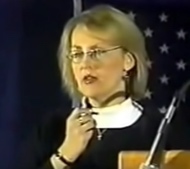 Precies hetzelfde getuigt de moeder van een slachtoffer uit Oostenrijk, Mag. Phil. Andrea Sadegh, die vecht voor haar jongen, die ook slachtoffer was van ritueel geweld. De rechters hebben plotseling geen tijd meer, ze wordt overal afgepoeierd. Haar werd echter aangeboden dat haar zoon bij haar terug kon komen als ze haar mond hield. Haar jongen zou een aantal van de daders hebben herkend van foto's, het waren mensen van het Oostenrijkse establishment. Andrea Sadegh stuit ook op een netwerk van rechters, artsen en psychologen die met deze groep daders samenwerken.  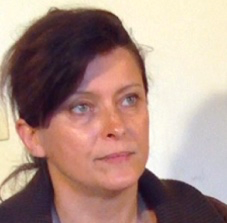 Beste kijkers, omdat het er via de media steeds weer in wordt gehamerd: "ritueel misbruik bestaat niet", is dat de reden waarom ik nu nog meer getuigen en slachtoffers wil oproepen om tot op de bodem uit te zoeken of het echt niet bestaat. Blijft u alstublieft nog even bij ons. We laten nu beroemde film- en muziekberoemdheden aan het woord:Mel Gibson is een van de beroemdste sterren in Hollywood. In een onofficiële verklaring beschreef hij de elite van de entertainmentindustrie als "vijanden van de mensheid" die "genieten van het bloed van onschuldige kinderen". Ze oogsten het bloed van kinderen. Ze eten hun vlees. Als het kind fysiek en emotioneel geleden heeft voordat het stierf, geloven ze dat zij daardoor extra levenskracht krijgen. Ze genieten van de pijn en de angst, en hoe jonger hoe beter." Gibson legde uit hoe hij in 2006 door Hollywood-oligarchen op de zwarte lijst werd gezet omdat hij zich uitsprak over de industrie. Sindsdien werkt hij buiten het "systeem".   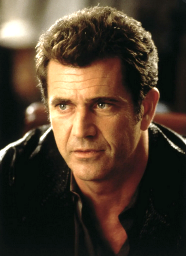 Lord of the Rings hoofdrolspeler Elijah Wood heeft gezegd dat Hollywood een groot pedofilie probleem heeft. Ook de bekende acteur Ricky Gervais stak de draak met de beroemdheden en noemde ze pedofielen tijdens een prijzengala.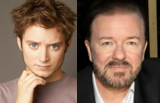 Corey Feldman, een bekende Amerikaanse acteur, zegt dat hij jarenlang is misbruikt in Hollywood. Hij zegt dat hij en zijn beste vriend, collega-kinderacteur Corey Haim, werden misbruikt toen ze 14 jaar oud waren en dat het trauma van dit misbruik heeft bijgedragen aan de dood van zijn vriend.  Originele opname: "Ik kan u vertellen dat het grootste probleem in Hollywood pedofilie was, is en altijd zal zijn. Het is het grootste probleem voor kinderen in deze industrie."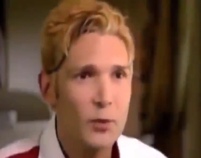 Dit is Alison Carey, de zus van popzangeres Mariah Carey. Ze legt uit dat ze meerdere malen door haar moeder is verkocht voor satanische ceremonies. Daar moest ze toezien hoe kinderen niet alleen seksueel werden misbruikt, maar ook doodgemarteld werden.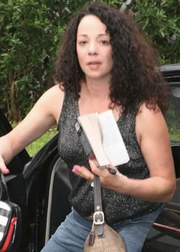 Isaac Kappy heeft zich uitgesproken over verkrachtingen door acteur Tom Hanks, hij heeft ook regisseur en scenarioschrijver Steven Spielberg beschuldigd van misbruik. Hij verklaarde officieel dat hij niet suïcidaal was. Toch werd hij dood aangetroffen en de autoriteiten oordeelden dat het zelfmoord was.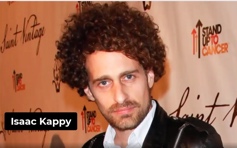 In deze context is het niet verwonderlijk dat in de beroemde Hollywoodfilm "The Shack" God verschijnt aan de vader van een klein kind dat tot de dood is mishandeld en hem ervan overtuigt dat hij de dader moet vergeven - desnoods 1000 keer, totdat de pijn is verdwenen. En dat hij maar niet op de stoel van de rechter moet gaan zitten, want alles ligt veel gecompliceerder dan hij kan vermoeden. Toen hij vroeg naar de toorn van God, lachte God alleen maar, omdat die geen woede kent. Op dit punt moet ik kort verwijzen naar de Bijbel, waar ik 31x heb gelezen dat het voor God een gruwel is als kinderen worden gedood en geofferd, dat het zijn grootste woede oproept en dat hij altijd MENSEN zoals U en IK juist op de stoel van de rechter heeft gezet om daarmee af te rekenen... Terug naar onze sterren uit de muziek- en filmwereld, die zich overigens graag laten fotograferen met Satanische herkenningstekens: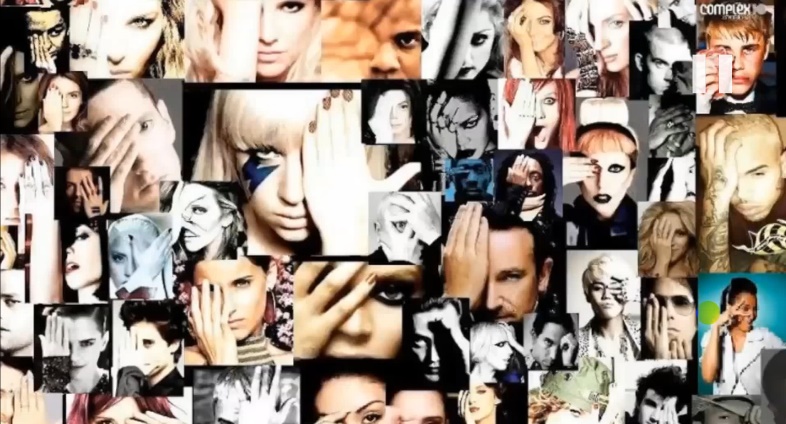 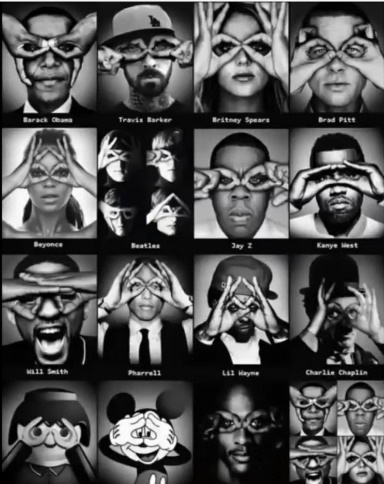 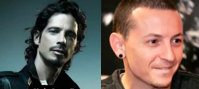 Chris Cornell van AudioSlave en Soundgarden en Chester Bennington van Linkin Park probeerden deze misdaden aan de kaak te stellen en pleegden naar verluidt beiden zelfmoord. Dode getuigen en mysterieuze sterfgevallen van de "bloed-sekte" dropouts vormen een rode draad in de getuigenverslagen over de Satan's cult....Dat was Jean-Marc Houdmont, een van de minstens 27 dode getuigen die betrokken zijn bij de misbruikzaak rond de Belg Marc Dutroux. Houdmont was een filmmaker en handelde in porno. Op een dag belde hij de politie omdat hij schoon schip wilde maken; op weg naar het politiebureau reed hij met zijn auto tegen een muur van een huis. Interessant is dat de ZDF-documentaire over deze mysterieuze 27 dode ooggetuigen, volledig is verwijderd van YouTube, net als vele andere getuigenverklaringen. Alleen al gedurende het ontstaan van deze uitzending werden een dozijn bronnen verwijderd. Maar Kla.TV heeft het jaren geleden opgeslagen in zijn interne archief. Download deze video beslist op uw eigen computer en verspreid haar. Ook de tekst en het bronnenmateriaal, kunt u onder deze video met een click downloaden. Dit programma is overigens het resultaat van 10 jaar intensief onderzoek.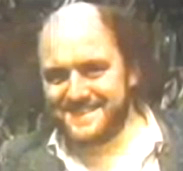 Dit is Liz Crokin, een Amerikaanse journalist. Ze zei dat mensen die pedofiele elite aangeven vaak op mysterieuze wijze sterven. Zo ook zedendelinquent Jeffrey Epstein, die betrokken was in seks-trafficking. Volgens Crokin waren er waarschijnlijk 50 zeer belangrijke mensen die een motief hadden om hem te vermoorden, omdat ze in grote problemen konden komen door Epstein. Epstein ontving enkele van de grootste, beroemdste en machtigste mensen ter wereld en legde hun activiteiten vast op video. Hierbij waren volgens Crokin leden van de koninklijke familie, prins Andrew, modellen als Naomi Campbell, beroemde acteurs als Kevin Spacey en politici als Bill en Hillary Clinton betrokken...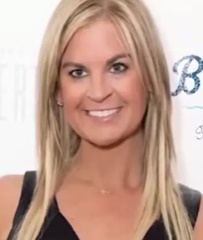 Mandy Kopp getuigde dat zij als meisje in Duitsland gevangen werd gehouden in een minderjarig bordeel waar zij werd verkracht en misbruikt door rechters, advocaten en makelaars. Volgens haar getuigenis was het doel druk uit te oefenen op politieke besluitvormers. De toenmalige Saksische minister van Binnenlandse Zaken, de Maizière, belemmerde het onderzoek en stopte het uiteindelijk volledig. Daarna werd hij gepromoveerd tot minister van Binnenlandse Zaken. Mandy Kopp beschuldigde twee hooggeplaatste advocaten van misbruik en werd vervolgens door deze advocaten aangeklaagd wegens smaad.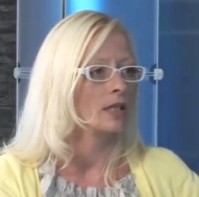 Dit is Cathy o'Brien uit de VS. In haar boek "Trance-Formation of America" beschrijft de auteur hoe zij en haar dochter als minderjarigen door de politieke elite van de VS, zoals Ford, Reagan, Bush, Cheney en de Clintons op een abnormale manier seksueel werden misbruikt. Door de details die in haar boek werden gepubliceerd, hoopte ze een strafrechtelijke vervolging tegen haar kwelgeesten in gang te zetten - maar tevergeefs. Ondanks overvloedig bewijs werden zaken geseponeerd op grond van "nationale veiligheid".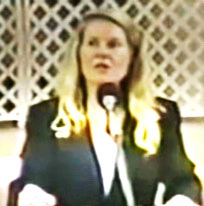 We maken een sprong naar België. Anneke Lucas werd volgens haar getuigenis als 6-jarige verkocht aan een satanisch netwerk waarin zeer rijke mensen zaten die graag kinderen vermoorden. Na jaren van misbruik werd ze op 11-jarige leeftijd vastgebonden aan een slagersblok, zwart van het bloed van alle kinderen die voor haar op dat blok waren geofferd. Ze overleefde omdat een lid van de Satanische sekte medelijden met haar had en haar bevrijdde. Haar redder moest dit met zijn leven bekopen.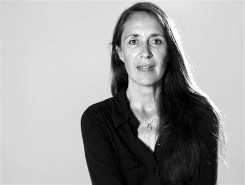 Het is veelzeggend dat de media het gemunt hebben op volstrekt onschuldige christelijke groepen die alleen maar geen contact willen met “geloofs-afvalligen" - dit wordt zelfs ronduit gecriminaliseerd en gedemoniseerd....Maar nu horen wij hoe, de bloedsekte met haar afvalligen omgaat:Antje B: "Er was een afvallige die werd gedood, gevild en in het moeras gegooid". "Zag je dat?" "Ja, ja."Jon Wedger is een voormalig Scotland Yard agent en tijdens zijn ambtstermijn ontdekte hij georganiseerde pedofilie in ten minste 34 gevallen in Engeland. Het waren geen geïsoleerde gevallen, en de voorbeelden stapelden zich op als een lawine. "En wat altijd opviel was satanisch, ritueel misbruik (50:53min)" Hij werd bedreigd, ze probeerden hem verschillende keren in de gevangenis te krijgen en zijn kinderen af te pakken, hij kreeg drie jaar geen loon en verloor bijna zijn hele bestaan. Toch zette hij zijn onderzoek voort, dat leidde tot de ontdekking van een pedo-crimineel netwerk waarbij ook de populaire BBC-presentator Jimmy Savile betrokken was. Deze onderzoeken hadden echter geen juridische gevolgen voor Jimmy Savile, ondanks alle bewezen wandaden. De televisiezender BBC dekte hem en hij werd zelfs geridderd door Koningin Elizabeth.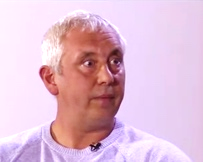 Dit is Paul Bonacci uit Amerika. Naast talloze gruwelijke beschrijvingen van satanisch-ritueel misbruik, vertelt hij over een offer van een jongen. Iedereen zong bij het jaarlijkse ritueel rond de geboorte van Christus om het bloed van Christus belachelijk te maken. Ze sneden de jongen met dolken, vulden een beker met zijn bloed, mengden er urine in en dwongen Paul en anderen uit de beker te drinken, terwijl ze scandeerden: "Satan is Heer Lucifer, onze koning. Rijk der duisternis, kom en maak ons tot uw slaven'. Toen begonnen ze allemaal vreemde geluiden te zingen. Paul werd bang. Hij werd bedreigd dat hij het volgende slachtoffer zou zijn als hij er iemand over vertelde.	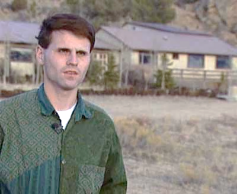 John Ramirez was jarenlang een overtuigd Satanist. Hij vertelt over Satanische moorden, rituelen en verschrikkelijke dingen. Hij zegt dat veel mensen niet geloven dat de duivel echt bestaat, maar Ramirez heeft ervaringen met duistere krachten, waar hij serieus voor waarschuwt. Satan is echt, zegt hij, en zijn macht is vernietigend. Volgens Ramirez is Halloween geen onschuldig eng feest, maar onder satanisten en in heksenkringen is Halloween nog steeds de feestdag bij uitstek, een feest van verschrikking en dood. Volgens hem is dit de tijd van het jaar waarin de meeste kinderen verdwijnen.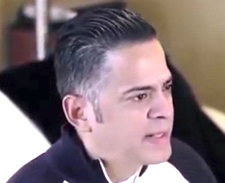 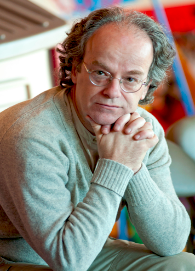 Dit is Kevin Annett uit Canada, voormalig predikant in de Verenigde Kerk van Canada. Hij werd dan ontslagen, nadat hij dat aan het licht bracht waarover ik het net had. Mensen van inheemse afkomst toonden hem massagraven van inheemse kinderen die in kerkelijke tehuizen waren gestorven. Getuigen verklaarden dat misbruik en offering hadden plaatsgevonden. Hooggeplaatste personen zoals Stephen Harper (premier van Canada van 2006 tot 2015), paus Benedictus XVI, koningin Elizabeth en vele anderen waren erbij betrokken. Ook in dit geval stierven de getuigen na hun getuigenis. In de bronvermelding vindt u de lijst van betrokken prominenten, die er volgens getuigenverklaringen bij betrokken waren. Overigens kunt u alle gedetailleerde informatie over elke afzonderlijke getuigenverklaring en over alle genoemde slachtoffers vinden in de bronvermelding of onder dit programma. Ik raad u echter aan ze niet allemaal in detail te bestuderen, want dat is bijna ondoenlijk. Maar zorg ervoor dat u deze video verspreidt onder al uw contacten! Download deze film voor de zekerheid (downloadfunctie onder het programma), want ik weet niet hoe lang deze video online zal staan – nu is de tijd - deze Halloween moet het overal bekend zijn!Opdat dit programma niet te lang wordt, zal ik u nu niet ook nog vertellen over alle huiveringwekkende statistieken over de massale verdwijningen van kinderen overal ter wereld. Ik zal me vandaag beperken tot slachtoffers en getuigen. Blijf nog even hier bij mij, houdt nog even vol, we zijn er bijna:	De Republikeinse politicus John Decamp uit de VS schreef een boek over het zogenaamde Franklin-Schandaal over kindermisbruik, waarbij hooggeplaatste politici en andere belangrijke publieke figuren kinderen misbruikten. Het is bewezen dat 76 kinderen het slachtoffer zijn geworden van deze seksring, voor zover bekend. Kinderen werden op de meest gruwelijke manier voor de camera gedood. De video's werden vervolgens voor enorme bedragen verkocht. Wij herinneren ons de Snuf-video's. Het ging er ook om politici chantabel te maken. In dit geval waren volgens getuigen: ex-presidenten Ronald Reagan en George Bush, ex-CIA-directeur William E. Colby en Warren Buffet, een van de rijkste mensen in Amerika, hierbij betrokken. Voordat John Decamp de kinderhandel kon oprollen, kwam hij om bij een vliegtuigongeluk. Gary Caradori, die als privédetective het Franklin-schandaal probeerde op te helderen, kwam ook om het leven - ook bij een vliegtuigongeluk!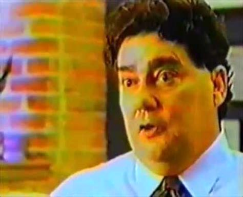 De Poolse filmmaker Patryk Vega heeft voor zijn film "The Devil's Eyes" interviews afgenomen, o.a. met een kinderhandelaar. Hij meldde dat het misbruik plaatsvindt in afgesloten gebouwen, dat de "klanten" zeer rijk zijn en dat de kinderen, die vaak pas 3 of 4 jaar oud zijn, de ernstige verwondingen en schade die het misbruik veroorzaakt vaak niet overleven. Na de dood van de kinderen zouden medische teams klaar staan om de organen van de kinderen te verwijderen. Ze kunnen gigantische bedragen verdienen met deze orgaanhandel. Op de vraag wat voor soort mensen de kinderen misbruiken tot ze sterven, meldt de kinderhandelaar dat deze mensen vaak een satanische ideologie zouden aanhangen.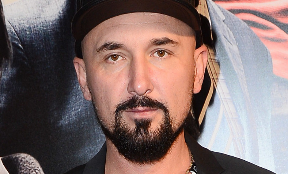 Mijn maag draait zich om... We komen nu aan het einde van deze uitzending en ik heb nog maar een klein tipje van de sluier opgelicht. Maar wat moeten we nu doen? Wat is ons aandeel hierin? Over deze vraag schreef een slachtoffer uit Duitsland mij onlangs een brief. Ze schreef over dezelfde wreedheden die ze meemaakte - net als alle anderen. Ik werd er beroerd van, toen ik deze brief las. Maar ze smeekte me om het toch vooral te ontmaskeren, want het leven DAARNA is een hel.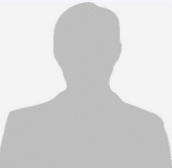 Het slachtoffer Nicki getuigt van hetzelfde voor de camera, want de fysieke en mentale schade is moeilijk te beschrijven. Bij haar moest de baarmoeder en een eierstok worden verwijderd, omdat ze door het misbruik en de martelingen zo kapot waren.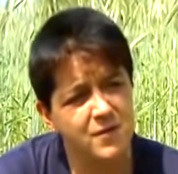 Brief: Het is geen leven meer, je komt hier niet meer overheen, tenzij het volledig aan het LICHT komt! En daarvoor is IEDEREEN van ons nodig! De schrijfster van de brief vertelt ook dat ze herhaaldelijk met een mes werd bedreigd en moest zweren dat ze het nooit aan iemand zou vertellen, anders zouden ze haar op dezelfde manier vermoorden. Hiermee wil ik uw aandacht, beste kijkers, vestigen op het feit dat elk van deze slachtoffers en getuigen een grote prijs heeft betaald om zich uit te spreken en deze dingen voor de camera uit te leggen. Verspreid daarom deze film onder iedereen die u kent, omwille van deze kinderen, omwille van de slachtoffers die nog geen gerechtigheid hebben gekregen.Nu vraagt het slachtoffer Katie Groves, namens alle andere slachtoffers, ons dringend om deze uitzending te VERSPREIDEN: "Ik ben getuige geweest van 1.000 moorden (...) door toedoen van de regering van de Verenigde Staten. (...) Ik huil voor mijn broeders en zusters op die plaats, voor hen die daar ongetwijfeld leven en nog steeds lijden. (...) Vergeet niet dat het om kinderen gaat, maak bekend, dat het kinderen zijn die daar elke dag moeten overleven. Kinderen die, tussen het sterven hier en het overleven daar, alle pijn alleen moeten dragen. En als de kinderen die kracht kunnen opbrengen, dan heeft u misschien ook de kracht om te kijken. Ik vraag u om te kijken en in te grijpen en dit kwaad te stoppen. (...) Hopelijk zal deze collectieve geest op een gegeven moment sterk genoeg zijn om dit kwaad bij de wortel uit te roeien en de barricaden op te gaan om de vele slachtoffers van kindermisbruik, die er niet op eigen kracht uit kunnen komen, te redden. Ik dank u."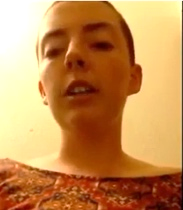 Ik wil tot slot eindigen met de verklaring van de zeer beroemde en invloedrijke journalist en schrijver van boeken uit Engeland - David Icke. Hij heeft deze satanische sekte en haar misdaden tientallen jaren onderzocht en vele slachtoffers geïnterviewd. Nu is het tijd voor de finale - blijf alsjeblieft kijken tot het einde. 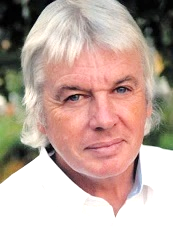 Ik zal voorlezen uit zijn boek "Het grootste geheim": "Kindermisbruik, in het kader van satanische rituelen, strekt zich als een spinnenweb uit over de hele wereld. Er zijn mensen in hoge en allerhoogste posities bij betrokken: Politici, staatsambtenaren, bankiers, vooraanstaande zakenlieden, advocaten, rechters, artsen, uitgevers en journalisten - allemaal mensen die de macht hebben om deze misdaden tegen de menselijkheid in de doofpot te stoppen. Het is niet zo dat ik, of andere onderzoekers, overal alleen maar satanisten zien. Hun aandeel binnen de mensen op de hoogste posities is echter zeer groot, want dat is ook de bedoeling. De satanische netwerken beheersen het systeem en zij zorgen ervoor dat er een groter aandeel satanisten op de hoge posities zit dan onder de algemene bevolking. Hoe hoger je in de piramide komt, hoe meer satanisten je vindt. De meeste niet-Satanisten worden weg gefilterd voordat ze hoge posities kunnen bereiken. De gevolgen van dit alles voor de betrokken kinderen gaan het voorstellingsvermogen te boven van iedereen die de verschrikkingen die zij hebben meegemaakt, niet zelf heeft meegemaakt. Wat de slachtoffers mij vertellen zou ik nauwelijks geloven als deze informatie niet uit zoveel verschillende, niet gerelateerde bronnen kwam. Ze vertellen allemaal dezelfde verhalen, die met elkaar overeenstemmen tot in de kleinste details wat betreft de rituelen en de mind control-technieken. De kinderen en de getraumatiseerde volwassenen die zij op een dag zullen worden, hebben niemand tot wie ze zich kunnen wenden. De verhalen zijn zo onvoorstelbaar dat niemand ze gelooft, en de slachtoffers durven niet naar de politie te stappen, omdat immers ook de politie, de rechters, de ambtenaren en de media, de politici en vele andere instanties die onze 'liberale' samenleving beheersen deel uitmaken van dit netwerk."Daarom zijn u en ik nodig, beste kijkers, om deze slachtoffers en getuigen een podium te geven. David Icke is een expert op het gebied van deze bloedsekten en hij gaat nog verder en legt uit waarom het waarschijnlijk mogelijk is dat er in het jaar 2022 OORLOG kan uitbreken. Waarin mensen die net emoji's naar elkaar hebben gestuurd, op elkaar moeten schieten....David Icke: "Voor deze mensen is zelfs oorlog niets meer dan een bloedig massa-ritueel waarbij onvoorstelbare aantallen mensen worden geofferd en de planeet in een negatieve emotionele energie wordt gehuld." Dit werd bevestigd door de uitspraken van de invloedrijke satanist Aleister Crowley. In het vierde deel van zijn boekenserie: "Magie in theorie en praktijk" schildert hij: Dat de hele planeet in bloed moet worden gedoopt.Deze grote oorlog moet gevoerd worden, omdat het een magische operatie is van het grootste belang. U kunt het zelf lezen bladzijde 88, Deel 4. Afsluitend meent David Icke: Het is deze energie, zei hij, waar deze Satanische sekte zich mee "voedt".Dat klinkt cru, maar we moeten deze woorden serieus nemen. Kijkt u eens naar mijn vaders toespraak "Psychozyme Dimensies" als voortzetting van deze uitzending. Het kan wat vragen beantwoorden. Een link naar deze video vind u hier beneden. Verspreid deze uitzending naar alle mensen die u kenten sla hem op uw computer op!Het hangt nu van U af.door is, knoBronnen:Quellen: „Die Blutsekte, 27 Opfer + 27 Zeugen“

Satanist Aleister Crowleys Anleitung zu magischen Ritualen und Menschenopfern
www.invisiblehouse.org/pdf/liber004_3.pdf

Satanist Aleister Crowley erklärt energetische Bedeutung von Menschenopfern             www.extremnews.com/meinungen-kommentare/d141443d58abee
Ritueller Missbrauch in Frankreich - Berichte von Opfern
www.youtube.com/watch?v=FiiUZkMq_YM

Teresa schildert ihre Qualen im satanischen Kult
www.youtube.com/watch?v=FiiUZkMq_YM

Sexzwang - Fakten zu Pornografie und Sexzwang
www.kla.tv/311#t=2332
HARDCORE-KINDER-SATANISMUS: »BLUTOPFER« (1)
www.guidograndt.de/2021/06/21/hardcore-kinder-satanismus-blutopfer-1/
HARDCORE-KINDER-SATANISMUS: »BLUTOPFER« (2)
www.guidograndt.de/2021/06/22/hardcore-kinder-satanismus-blutopfer-2/
HARDCORE-KINDER-SATANISMUS: »BLUTOPFER« (3)
www.guidograndt.de/2021/06/24/hardcore-kinder-satanismus-blutopfer-3/
HARDCORE-KINDERSATANISMUS (BAND 3): „PÄDOKRIMINALITÄT – FOLTER- & SNUFF-FILME – OPFERBESCHAFFUNG – KINDERBORDELLE“
www.guidograndt.de/2022/05/27/hardcore-kindersatanismus-band-3-paedokriminalitaet-folter-snuff-filme-opferbeschaffung-kinderbordelle/

Wie sadistisch Kinderschänder sind
WWW.GUIDOGRANDT.DE/2022/09/08/SO-SADISTISCH-SIND-KINDERSCHAENDER-SM-FOLTER-TRASH-UND-SNUFF-FILME-3/
HÖLLENLEBEN - RITUELLER MISSBRAUCH IN DEUTSCHLAND TEIL 1/2
www.youtube.com/watch?v=gt_zaRdxliU
HÖLLENLEBEN - RITUELLER MISSBRAUCH IN DEUTSCHLAND TEIL 2/2
EINZELNE ZEUGENAUSSAGEN
www.youtube.com/watch?v=cd3gEDhjKhg&t=123sund
www.youtube.com/watch?v=cd3gEDhjKhg&t=2701s

Höllenleben Teil 2 komplett:
www.youtube.com/watch?v=cd3gEDhjKhg

Interview über satanische Gewalttaten an Kindern in Hampstead
www.youtube.com/watch?v=5Y3e_kXqTxI

Satanische Praktiken in Kirche in Hampstead - Teile 1 und 2
www.bitchute.com/video/Mmz7CnKAzSNb/und
www.bitchute.com/video/KcTkDx7CSa0N/

Quelle von anderem Videoportal über satanische Verbechen in Hampstead
odysee.com/@ClauS1:d/Hampstead-Case---Alisa-Dearman-complete:2 und
odysee.com/@ClauS1:d/Hampstead-Case---Gabriel-Dearman-complete:b

BBC stellt Anführer des Satanskultes in Hampstead als unschuldig dar
www.youtube.com/watch?v=f5f9N6wmiLQ


Medizinischer Bericht über Missbrauchsschäden an den Kindern von Hampstead
www.dailymotion.com/video/x33ac6s

Mutter berichtet über satanischen Missbrauch ihrer Kinder in Hampstead
www.youtube.com/watch?v=v6b_aWUzYUM

Kincora: The heart of darkness – Kindesmissbrauch in elitären Kreisen in England
www.bitchute.com/video/ggpKorHzQf2p/

Staatliche Vertuschung: Kindesmissbrauch – Kinderfolter – Kindermorde durch Politiker und Geheimdienstler!
www.guidograndt.de/2014/12/23/staatliche-vertuschung-politiker-und-geheimdienstler-missbrauchten-und-ermordeten-kinder-in-elitaeren-netzwerken/
...
Mögliche Morde eines Pädophilen-Rings bedeutender Personen
www.thejournal.ie/uk-paedophile-ring-tory-mp-boys-murder-operation-midland-1843507-Dec2014/

Kindermord im Beisein „mächtiger Männer“?
www.faz.net/aktuell/politik/ausland/grossbritannien-scotland-yard-ermittelt-gegen-paedophilie-ring-13330914.html

Britisches Establishment unter Generalverdacht, seit Jahrzehnten Pädophile gedeckt zu haben.
www.tagesspiegel.de/politik/die-unglaubliche-verschworung-des-grauens-8470747.html

Satanistische Praktiken in Nebraska
michiganfreedejurestate.us/info/wp-content/uploads/2019/11/The-Franklin-Coverup.pdf

Franklin Cover up: Dokumentation über pädophile Aktionen bis in höchste Gesellschaftskreise
www.bitchute.com/video/buO6YItrzzkp/

Mordserie in South Australia und Morde in Nebraska
www.youtube.com/watch?v=IBGOQTPtiIE

Der Franklin-Kinderschänderskandal und die Lehren
recentr.com/2010/09/05/der-franklin-kinderschanderskandal-und-die-lehren/  

Film: Die Franklin Vertuschung - Verschwörung des Schweigens                                          
( Deutsch untertitelt von Conspiracy Facts, orig.: The Franklin Cover-Up / Conspiracy of Silence)
www.dailymotion.com/video/x7m7pcf

Franklin Cover Up & Snowtown Murders
youtu.be/IBGOQTPtiIE



Ex-CIA sagt aus über Kindesmissbrauch und -folter und Adrenochrom
Vorsicht! Sehr verstörende Bilder!
robertdavidsteele.com/pedoempire/

The Steele Report
robertdavidsteele.com/web-sites/

Was Adrenochrom ist
de.wikipedia.org/wiki/Adrenochrom

Kinderopferungen und -handel in Holland
odysee.com/@deepStateNederland:6/ToosNijenhuis:3

Der bekannte Schwergewichtsboxer David Rodriguez berichtet über Pädophilenringe in Hollywood
www.bitchute.com/video/W1i3jR7AOM5S/

Dutroux und die toten Zeugen
www.dailymotion.com/video/x33iks7und
www.allmystery.de/themen/gg56969-1
https://www.lalibre.be/belgique/2008/03/26/breve-64EX2L4IVNBPBJ6QBSP657R7CA/
https://pedopolis.com/2012/05/19/quelques-morts-tres-suspectes-de-temoins-dans-laffaire-dutroux/

Der Fall Marc Dutroux: Der Mittäter Bernhard Weinstein, gewisse Zeugenaussagen und die satanischen Hintergründe
www.aufklaerungsgruppe-krokodil.de/DerFallMarcDutroux_1_neu.pdf

Fiona Barnett - Satanic Ritual                                                                                                               www.youtube.com/watch?v=mpr0MT_hKgU

Fiona Barnetts Aussagen als Opfer satanisch rituellen Missbrauchs 
thephoenixenigma.com/fiona-barnett/ und youtu.be/mpr0MT_hKgU?t=259 und
fightingmonarch.com/2019/08/11/fiona-barnett-a-hero-in-our-fight-against-sexual-abuse-mind-control/  und prepareforchange.net/2018/09/03/witness-statement-by-satanic-ritual-abuse-survivor-fiona-barnett-calling-out-her-pedophile-abusers/

Satanisch rituell missbrauchte Opfer in Deutschland kommen zu Wort
plutokraten.blogspot.com/2009/03/satanismus-in-deutschland.html

Kinderschänder aus höchsten Kreisen - Interview mit Sachsensumpf Opfer Mandy Kopp
odysee.com/@TheVirus_is_a_HOAX:f/Kinderschänder-aus-höchsten-Kreisen---Interview-mit-Sachsensumpf-Opfer-Mandy-Kopp:f

Brice Taylor’s Buch über Mind Control mit vielen Einzelheiten
www.futile.work/uploads/1/5/0/1/15012114/taylor-thanks-for-the-memories.pdf

Brice Taylor berichtet über ihren Missbrauch, Folter und psych. Programmierung
www.bricetaylortrust.com/und
www.youtube.com/watch?v=zhl01wQm7sg

Cathy O’Brian berichtet über ihr Leben als Sexsklavin und Mind-Control-Opfer
www.youtube.com/watch?v=jEv1j68yjD

Belgien: Anneke Lucas - verkauft an ein mörderisches Pädophilen-Netzwerk( Deutsche Untertitel)
www.bitchute.com/video/ZIBVe25dWAG4/

MK-Ultra: Programm zum Kindermissbrauch
gangstalkingmindcontrolcults.com/mkultra-children-abuse/
Ex Scotland Yard Beamter & WHISTLEBLOWER Jon Wegder berichtet über Kindesmissbrauch - Teil 1 DEUTSCH
www.youtube.com/watch?v=b7VKj-AQ3Z4

Ex-Satan-Anbeter ‚John Ramirez‘ enthüllt die Wahrheit ... (USA)
www.bitchute.com/video/4zbLF0eiTVuE/

John Ramirez berichtet über seine Erlebnisse bei satanischen Handlungen
odysee.com/@hyplexx:0/John-Ramirez---Doku-Deutsch:b

Ex-Elite-Banker hörte mit den satanischen Handlungen auf und wurde Whistleblower
fightingmonarch.com/2018/09/18/from-illuminati-banker-to-heroic-whistleblower-ronald-bernard-satanic-ritual-abuse-adrenochrome/

Zeuge sagt aus über Kinderopferungen
odysee.com/@mennisco:0/Was-in-aller-Welt-passiert-ist-(7):4

Mel Gibson berichtet über die pädophile Elite Hollywoods
www.hinzuu.com/2020/08/22/mel-gibson-stellt-die-hollywood-elite-bloss-hollywood-ist-ein-institutionalisierter-paedophilenring/
odysee.com/@chnopfloch:d5/wiawip-part7:f

Massengräber für Kinder in Kanada - dokumentierte Beweise
murderbydecree.com/mass-graves-of-children-in-canada-documented-evidence-2/

Bericht über die Schikanierung des Pastors Kevin Annett, der den geheimen Verkauf von indigenem Land und Morde durch die United Church of Canada an Indigenen aufgedeckt hatte.
www.youtube.com/watch?v=x5HKRJTfp7U

Wer ist Kevin Annett?
Ein Blick auf den Mann, der hinter der weltweiten Bewegung zur Beendigung von Kinderfolter und Kinderhandel steht und völkermordende Kirchen und Regierungen entlarvt.
www.youtube.com/watch?v=AY4h3hDjOYM

ITCCS – von Kevin Annett gegründeter internationaler Volksgerichtshof
www.bitchute.com/video/cGF8QTWMUc9j/

Was in aller Welt ist passiert? - Teil 7/13 – Über die Clintons, John Podesta, Obama, Korruption, Pizzagate – das Code-Wort für Kindsmissbrauch
odysee.com/@chnopfloch:d5/wiawip-part7:f

Jo Conrad – Prominente Täter: Grausige Rituale
odysee.com/JoConrad040522:e

False Memory Bewegung und ihr täterlobbyistischer Hintergrund
zur-corona-krise.info/False_Memory_Bewegung  

Perverse Gewalt gegen Kinder – ein dunkles Geheimnis der Oberschicht
www.kla.tv/18079

Katie Groves: Ein Opfer erzählt über satanisch-rituellen Missbrauch
www.youtube.com/watch?v=rXCFKtuI6Mc

„DIE AUGEN DES TEUFELS” EIN DOKUMENTARFILM VON PATRYK VEGA
Schockierende Doku über Babys, die gekauft, missbraucht, zerfetzt, getötet werden
www.youtube.com/watch?v=35_WIBoTWVU

Schreckliche Enthüllung von Babyhandel – Neugeborene Babys werden ihren Müttern entrissen und verkauft, auch für den Organhandel
netzfrauen.org/2019/11/09/babytrafficking/

Der „Held“ der Nation  –  ein Monster: Das war Jimmy Savile                                                          
Dokumentation über das Leben des BBC-Moderators, der Hunderte von Kindern sexuell missbrauchte
www.diepresse.com/6125777/der-held-der-nation-ein-monster-das-war-jimmy-savile

Überlebende von satanischem Missbrauch berichtet über die königliche Familie, den Premierminister und Jimmy Savile
www.bitchute.com/video/8M4opD4qa6SS/

Savile missbrauchte ein sterbendes Kind
www.bild.de/news/ausland/bbc/paedophiler-moderator-missbrauchte-sterbendes-kind-28069658.bild.html

Die Abgründe des Jimmy Savile – Belästigung, Missbrauch, Leichenschändung
www.stern.de/panorama/stern-crime/belaestigung--missbrauch--leichenschaendung-die-abgruende-des-jimmy-savile-3960604.html

Jimmy Savile wird von Queen Elizabeth zum Ritter geschlagen, um alle Royals mit Kindern zu versorgen
www.bitchute.com/video/dqUibve1hlKw/

Jimmy Savile und der Neunte Zirkel
www.bitchute.com/video/pmNylVxYCjNQ/

Höllenleben - Ritueller Missbrauch in Deutschland Teil 2/2
www.youtube.com/watch?v=cd3gEDhjKhg&ab_channel=YHWHistmeinGott

Janett Seemann: Öffentlicher Video Brief an Angela Merkel
www.youtube.com/watch?v=0ISrC6mALq4&ab_channel=PsychiatrieDeutschland

Janett Seemann: Öffentlicher Video-Brief an Papst Benedikt XVI.
www.youtube.com/watch?v=i32o9-lU6lo&t=7s&ab_channel=Gong2009

Die Rückkehr von Janett Seemann & Stan Maillaud – Dokumentation
youtu.be/cUjZ9IvDBRg

Kein Einzeltäter
www.welt.de/print-welt/article298512/Kein-Einzeltaeter.html

Die Justiz und ihre Opfer
www.justice.getweb4all.com/janett_seemann.php

Oberarzt wird entlassen nachdem er rituellen Missbrauch vor SRF bezeugt
https://www.tagblatt.ch/ostschweiz/satanic-panic-clienia-littenheid-entlaesst-oberarzt-der-an-satanistische-zirkel-glaubt-kanton-thurgau-untersucht-die-vorfaelle-trotzdem-weiter-ld.2270540?reduced=true

David Icke schreibt über satanische Blutlinien, die die Welt beherrschen:
Das größte Geheimnis - Teil 1
www.interessantes.at/pdf-buecher/Icke-David_Das-groesste-Geheimnis.pdf
Das größte Geheimnis - Teil 2
www.interessantes.at/pdf-buecher/Icke-David_Das-groesste-Geheimnis.pdf
Lifting the Veil: Eine investigative Geschichte der Pathokratie der Vereinigten Staaten
( Gesamtes Dokument englischsprachig, deutsche Übersetzung kann auf der Internetseite aktiviert werden)
www.wanttoknow.info/mk/liftingtheveil

Lifting the Veil – Kapitel über Pädokriminalität
www.wanttoknow.info/mk/liftingtheveil#12

Lifting the Veil – Kapitel über Kulte und Kindsmissbrauch
www.wanttoknow.info/mk/liftingtheveil#13

Vermisste Kinder + Inobhutnahmen
missingchildren.ch/de/unsere-aktionen/studien-und-statistiken
www-genesis.destatis.de/genesis/online?operation=previous&levelindex=2&step=1&titel=Ergebnis

Traktat zum Thema «Halloween» von der Stiftung Marburger Medien,
Friedrich-Naumann-Straße 15, 35037 Marburg

Liste von 56 Büchern über Satanismus, satanische Sekten, satanisch-rituellen Missbrauch und Opferungen und über daraus resultierende psychische Erkrankungen wie dissoziative Störungen.
Dies ist nur ein Bruchteil der existierenden Bücher über diese Thematik!

Guido Grandt: Hardcore-Kinder-Satanismus Band 1
www.amazon.de/Hardcore-Kinder-Satanismus-Wahnsystem-Ritualmorde-Okkult-Terrorismus-Satanofaschismus/dp/3753179663/ref=pd_bxgy_sccl_1/262-0036507-5093848?pd_rd_w=6htnt&content-id=amzn1.sym.d73f5cbf-8a37-4392-ae93-64a1b1ea1887&pf_rd_p=d73f5cbf-8a37-4392-ae93-64a1b1ea1887&pf_rd_r=TTPCT90D5K8NMNBF8Z16&pd_rd_wg=G2GOE&pd_rd_r=8fb5deb3-c972-4070-af9d-f256bc62c2a9&pd_rd_i=3753179663&psc=1

Guido Grandt: Hardcore-Kinder-Satanismus Band 2   
www.amazon.de/Hardcore-Kinder-Satanismus-Band-Missbrauch-Geheimexperimente-Pädo-Satanisten/dp/B09XZBXZ69/ref=pd_bxgy_sccl_1/262-0036507-5093848?pd_rd_w=IEu3X&content-id=amzn1.sym.d73f5cbf-8a37-4392-ae93-64a1b1ea1887&pf_rd_p=d73f5cbf-8a37-4392-ae93-64a1b1ea1887&pf_rd_r=0JJXA5W9TCVPEPQDWG1D&pd_rd_wg=RCal6&pd_rd_r=f131cdc9-737e-4468-9d39-ab094d088a81&pd_rd_i=B09XZBXZ69&psc=1

Guido Grandt: Hardcore-Kinder-Satanismus Band 3
www.amazon.de/Hardcore-Kinder-Satanismus-Band-Pädokriminalität-Opferbeschaffung-Kinderbordelle/dp/B0B28N7PFC/ref=zg_bs_16153910031_90/262-7573064-5345230?pd_rd_i=B0B28N7PFC&psc=1

Guido Grandt: OKKULT-MORDE: Tod in Teufels Namen - Fakten & Hintergründe
www.amazon.de/gugra-Media-Nostalgie-OKKULT-MORDE-Teufels-Fakten-Hintergründe/dp/3748513119/ref=pd_bxgy_sccl_2/262-0036507-5093848?pd_rd_w=o4msS&content-id=amzn1.sym.d73f5cbf-8a37-4392-ae93-64a1b1ea1887&pf_rd_p=d73f5cbf-8a37-4392-ae93-64a1b1ea1887&pf_rd_r=H2NB6ER6DJFB8CTFF79H&pd_rd_wg=loIPl&pd_rd_r=bc0bbecc-6430-463f-af85-9d16b4e6d3c4&pd_rd_i=3748513119&psc=1

Guido Grandt Sodom Satanas Buch 1 & 2: Die Politik der Perversion
www.amazon.de/Sodom-Satanas-Buch-Politik-Perversion/dp/3748584083/ref=d_pd_sbs_sccl_2_3/262-0036507-5093848?pd_rd_w=fFzBW&content-id=amzn1.sym.09b7bce3-f36e-492f-980e-2579aa6b2127&pf_rd_p=09b7bce3-f36e-492f-980e-2579aa6b2127&pf_rd_r=QEBFMBPVZMWDEJJXMQFV&pd_rd_wg=Fa4zA&pd_rd_r=ca4f663d-5a59-4cd2-9af6-90c560acc37d&pd_rd_i=3748584083&psc=1

Helen Lindstrom u. Jutta Sniehota: Abwegig – Überleben und Therapie bei ritueller Gewalt.
www.amazon.de/Abwegig-Überleben-Therapie-ritueller-Gewalt/dp/3893346015/ref=pd_bxgy_img_sccl_1/262-0036507-5093848?pd_rd_w=7ruvC&content-id=amzn1.sym.d73f5cbf-8a37-4392-ae93-64a1b1ea1887&pf_rd_p=d73f5cbf-8a37-4392-ae93-64a1b1ea1887&pf_rd_r=5KW7W8V95Y4HZR13BR7A&pd_rd_wg=anIhT&pd_rd_r=7be344d0-82e8-4d03-ae98-f114a812b5fe&pd_rd_i=3893346015&psc=1

Alison Miller: Werde, wer Du wirklich bist.: Mind Control und Rituelle Gewalt überwinden.
www.amazon.de/Werde-wer-wirklich-bist-überwinden/dp/3893345973/ref=pd_bxgy_img_sccl_1/262-0036507-5093848?pd_rd_w=1qGZL&content-id=amzn1.sym.d73f5cbf-8a37-4392-ae93-64a1b1ea1887&pf_rd_p=d73f5cbf-8a37-4392-ae93-64a1b1ea1887&pf_rd_r=JJBCM5RESRJ3B8RQK2ZS&pd_rd_wg=emGzf&pd_rd_r=07fc4bbb-1082-4ffb-ab3f-d8ab66eba027&pd_rd_i=3893345973&psc=1

Gaby Breitenbach: Innenansichten dissoziierter Welten extremer Gewalt.: Ware Mensch – Die planvolle Spaltung der Persönlichkeit
www.amazon.de/Innenansichten-dissoziierter-Welten-extremer-Gewalt/dp/3893345469/ref=pd_bxgy_img_sccl_2/262-0036507-5093848?pd_rd_w=RyU4t&content-id=amzn1.sym.d73f5cbf-8a37-4392-ae93-64a1b1ea1887&pf_rd_p=d73f5cbf-8a37-4392-ae93-64a1b1ea1887&pf_rd_r=WN7ZZEZVM6ES13DN46JJ&pd_rd_wg=LjBJu&pd_rd_r=375509c9-f2bf-4862-8f4a-5835e9a9de05&pd_rd_i=3893345469&psc=1

Claudia Fliß: Handbuch Rituelle Gewalt: Erkennen - Hilfe für Betroffene - Interdisziplinäre Kooperation
www.amazon.de/Handbuch-Rituelle-Gewalt-Interdisziplinäre-Kooperation/dp/3899676440/ref=d_pd_sbs_sccl_2_4/262-0036507-5093848?pd_rd_w=DzZEd&content-id=amzn1.sym.09b7bce3-f36e-492f-980e-2579aa6b2127&pf_rd_p=09b7bce3-f36e-492f-980e-2579aa6b2127&pf_rd_r=BR0X9VV73295255AYD4S&pd_rd_wg=UWh9h&pd_rd_r=d85626da-7eca-463f-8f50-b0dd1f52604e&pd_rd_i=3899676440&psc=1

Michaela Huber: Viele sein - ein Handbuch: Komplextrauma und dissoziative Identität – verstehen, verändern, behandeln
www.amazon.de/Viele-sein-Komplextrauma-dissoziative-Identität/dp/3873877821/ref=d_pd_sbs_sccl_2_5/262-0036507-5093848?pd_rd_w=DzZEd&content-id=amzn1.sym.09b7bce3-f36e-492f-980e-2579aa6b2127&pf_rd_p=09b7bce3-f36e-492f-980e-2579aa6b2127&pf_rd_r=BR0X9VV73295255AYD4S&pd_rd_wg=UWh9h&pd_rd_r=d85626da-7eca-463f-8f50-b0dd1f52604e&pd_rd_i=3873877821&psc=1

Michaela Huber: Multiple Persönlichkeiten: Seelische Zersplitterung nach Gewalt
www.amazon.de/Multiple-Persönlichkeiten-Seelische-Zersplitterung-Gewalt/dp/3873876450

Chantal Frei ICH REDE!: Mein Leben und Ausstieg aus satanisch ritueller Gewalt
www.amazon.de/ICH-REDE-Ausstieg-satanisch-ritueller/dp/B09MJ1LNZL/ref=d_pd_sbs_sccl_2_2/262-0036507-5093848?pd_rd_w=fFzBW&content-id=amzn1.sym.09b7bce3-f36e-492f-980e-2579aa6b2127&pf_rd_p=09b7bce3-f36e-492f-980e-2579aa6b2127&pf_rd_r=QEBFMBPVZMWDEJJXMQFV&pd_rd_wg=Fa4zA&pd_rd_r=ca4f663d-5a59-4cd2-9af6-90c560acc37d&pd_rd_i=B09MJ1LNZL&psc=1

Alison Miller: Jenseits des Vorstellbaren: Therapie bei Ritueller Gewalt und Mind Control
www.amazon.de/Jenseits-Vorstellbaren-Therapie-Ritueller-Control/dp/3893345795

Cathy o`Brien Die TranceFormation Amerikas: Die wahre Lebensgeschichte einer CIA-Sklavin unter Mind-Control
www.amazon.de/Die-TranceFormation-Amerikas-Lebensgeschichte-Mind-Control/dp/3928963058/ref=d_pd_sbs_sccl_2_19/262-0036507-5093848?pd_rd_w=fFzBW&content-id=amzn1.sym.09b7bce3-f36e-492f-980e-2579aa6b2127&pf_rd_p=09b7bce3-f36e-492f-980e-2579aa6b2127&pf_rd_r=QEBFMBPVZMWDEJJXMQFV&pd_rd_wg=Fa4zA&pd_rd_r=ca4f663d-5a59-4cd2-9af6-90c560acc37d&pd_rd_i=3928963058&psc=1

Nicolas Pravda: Illuminatenblut: Die okkulten Rituale der Elite
www.amazon.de/Illuminatenblut-Die-okkulten-Rituale-Elite/dp/3938656492/ref=d_pd_sbs_sccl_2_9/262-0036507-5093848?pd_rd_w=hV5Sz&content-id=amzn1.sym.09b7bce3-f36e-492f-980e-2579aa6b2127&pf_rd_p=09b7bce3-f36e-492f-980e-2579aa6b2127&pf_rd_r=TFQDMY31NQQBVZBSJM58&pd_rd_wg=4zZMs&pd_rd_r=b3f8c1ed-1e76-47d8-b25e-2dd3529f5ecb&pd_rd_i=3938656492&psc=1

Marcel Polte: Dunkle Neue Weltordnung Teil 1: MKULTRA Mind Control, rituelle Gewalt und eine globale Agenda
www.amazon.de/Dunkle-Neue-Weltordnung-Teil-rituelle/dp/1687139660/ref=sr_1_1?crid=2W46PVNWLU5XA&keywords=marcelpolte&qid=1664568131&qu=eyJxc2MiOiIyLjY4IiwicXNhIjoiMi43MCIsInFzcCI6IjIuNTYifQ==&s=books&sprefix=marcel polte,stripbooks,112&sr=1-1

John W. Decamp The Franklin Cover-Up: Child Abuse, Satanism, and Murder in Nebraska
www.amazon.de/Franklin-Cover-Up-Satanism-Murder-Nebraska/dp/0963215809/ref=sr_1_1?__mk_de_DE=ÅMÅŽÕÑ&crid=85C91DUFT596&keywords=franklincover up&qid=1664568717&qu=eyJxc2MiOiIwLjAwIiwicXNhIjoiMC4wMCIsInFzcCI6IjAuMDAifQ==&s=books&sprefix=franklin cover up,stripbooks,104&sr=1-1

David Icke: Das Größte Geheimnis: Dieses Buch verändert die Welt Teil 1
www.amazon.de/Das-Größte-Geheimnis-Dieses-verändert/dp/3928963171/ref=sr_1_1?crid=K902UCWE850E&keywords=davidicke das größte geheimnis&qid=1664568308&qu=eyJxc2MiOiIxLjUwIiwicXNhIjoiMC44NyIsInFzcCI6IjAuMDAifQ==&s=books&sprefix=david icke,stripbooks,106&sr=1-1

Das Größte Geheimnis: Dieses Buch verändert die Welt Teil 2
www.amazon.de/Das-größte-Geheimnis-Teil-2/dp/3928963104/ref=sr_1_1?__mk_de_DE=ÅMÅŽÕÑ&crid=EVAZJG0BFHT7&keywords=davidicke das größte geheimnis teil 2&qid=1664568650&s=books&sprefix=david icke das größte geheimnis teil 2,stripbooks,97&sr=1-1

Nicolas Pravda Der Hollywood Code
www.kopp-verlag.de/a/der-hollywood-code?&6=44436904&otpcytokenid=44436904

Ulla Fröhling Vater unser in der Hölle
www.amazon.de/Vater-unser-Hölle-Missbrauch-satanistischen/dp/3404616251

Sandra Rasch: Bevor Du aufgibst – Heilung von rituellem Missbrauch…
www.amazon.de/Bevor-aufgibst-rituellem-Missbrauch-Traumatisierungen/dp/3934719678

Arbeitskreis rituelle Gewalt, Brigitte Hahn: Rituelle Gewalt – das( Un)heimliche unter uns
www.amazon.de/Rituelle-Gewalt-das-heimliche-unter/dp/3941462938

Matthias Katsch: Damit es aufhört: Vom befreienden Kampf der Opfer sexueller Gewalt in der Kirche
www.amazon.de/s?k=damites aufhört&i=stripbooks&__mk_de_DE=ÅMÅŽÕÑ&crid=1ICOCVOAK2KNY&sprefix=damit es aufhört,stripbooks,248&ref=nb_sb_noss

Robin de Ruiter: Die 13 satanischen Blutlinien – Quadrilogie: Der globale Zusammenbruch des gegenwärtigen Weltsystems steht unmittelbar bevor / Die Ursache vielen Elends und Übels auf Erden / Der Antichrist / Trost
www.amazon.de/satanischen-Blutlinien-QUADRILOGIE-Zusammenbruch-gegenwärtigen/dp/9079680516/ref=sr_1_1?crid=2KWQY1KK60Q7C&keywords=fritzspringmeier&qid=1665480293&qu=eyJxc2MiOiIyLjkzIiwicXNhIjoiMi41OCIsInFzcCI6IjEuODkifQ==&s=books&sprefix=fritz spri,stripbooks,624&sr=1-1

Noreen N. Gosch: Why Johnny can´t come home
www.amazon.com/Why-Johnny-Cant-Come-Home/dp/0970519508

Ted L. Gunderson: Corruption: The Satanic Drug Cult Network and Missing Children www.goodreads.com/book/show/61623171-corruption

Dee Brown: Satanic Ritual Abuse: A Therapist's Handbook
www.amazon.com/Satanic-Ritual-Abuse-Therapists-Handbook/dp/0964220008

Gail Carr Feldmann: Lessons in Evil, Lessons from the Light: A True Story of Satanic Abuse and Spiritual Healing
www.amazon.com/Lessons-Evil-Light-Story-Satanic/dp/B002JSB9SS

Shawn Carlson: Satanism in America: Final report for the Committee for Scientific Examination of Religion
www.amazon.com/Satanism-America-Committee-Scientific-Examination/dp/B00072WLEY

David K. Sakheim u. Susane Devine : Out of Darkness: Exploring Satanism and Ritual Abuse
www.amazon.com/Out-Darkness-Exploring-Satanism-Ritual/dp/066926962X/ref=sr_1_1?dchild=1&keywords=outof the darkness exploring satanism&qid=1595786692&sr=8-1

Adah Sachs u. Graeme Galton: Forensic Aspects of Dissociative Identity Disorder
www.karnacbooks.com/product/forensic-aspects-of-dissociative-identity-disorder/25876/

Jerry Johnston: The Edge of Evil: The Rise of Satanism in North America
www.amazon.com/Edge-Evil-Satanism-North-America/dp/0849906687

Larry Kahaner: Cults That Kill: Probing the Underworld of Occult Crime
www.amazon.com/Cults-That-Kill-Probing-Underworld/dp/044651375X?asin=B00O09LDGW&revisionId=e21fa2c6&format=1&depth=1

Michael D. Langone u. Linda O. Blood: Satanism and Occult-Related Violence: What you should know
www.amazon.com/Satanism-Occult-Related-Violence-What-Should/dp/B08Z33QXFX

Michael D. Langone: Recovery from Cults: Help for Victims of Psychological and Spiritual Abuse
www.amazon.com/Recovery-Cults-Victims-Psychological-Spiritual/dp/0393313212

Craig Lockwood: Other Altars: Roots and Realities of Cultic and Satanic Ritual Abuse and Multiple Personality Disorder
www.amazon.com/Other-Altars-Realities-Multiple-Personality/dp/0896383636

Robert S. Mayer: Satan's Children: Shocking True Accounts of Satanism, Abuse, and Multiple Personality
www.amazon.ca/Satans-Children-Shocking-Accounts-Personality/dp/0380718308

Michael Newton: Raising Hell: An Encyclopedia of Devil Worship and Satanic Crime
www.goodreads.com/book/show/585257.Raising_Hell

Oke Isaiah: Blood Secrets: The True Story of Demon Worship and Ceremonial Murder First
www.amazon.com/Blood-Secrets-Worship-Ceremonial-Hardcover/dp/B011METJAY

Meridee Reynolds: The Reality - The Truth about Satanic/Ritualistic abuse and Multiple Personality Disorder
www.amazon.com/Reality-Ritualistic-Multiple-Personality-Disorder/dp/B004VJJ5IO

Harvey L. Schwartz: The Alchemy of Wolves and Sheep: A Relational Approach to Internalized Perpetration in Complex Trauma Survivors
www.amazon.com/Alchemy-Wolves-Sheep-Internalized-Perpetration/dp/0415644704

Robert Scaer: The Body Bears the Burden: Trauma, Dissociation, and Disease
www.amazon.com/Body-Bears-Burden-Dissociation-Disease/dp/0415641527

Daniel Ryder u. Jane T. Noland: Breaking the Circle of Satanic Ritual Abuse: Recognizing and Recovering from the Hidden Trauma
www.goodreads.com/book/show/325258.Breaking_the_Circle_of_Satanic_Ritual_Abuse

Jeanne Marie Lorena u. Paula Levy: Breaking Ritual Silence: An Anthology of Ritual Abuse Survivors' Stories
www.goodreads.com/book/show/676449.Breaking_Ritual_Silence

James Randall Noblitt u. Pamela Perskin Noblitt: Cult and Ritual Abuse: Narratives, Evidence, and Healing Approaches
www.amazon.com/Cult-Ritual-Abuse-Narratives-Approaches/dp/1440831483

David Talbot: The Devil’s Chessboard: Allen Dulles, the CIA, and the Rise of America’s Secret Government
www.goodreads.com/book/show/24723229-the-devil-s-chessboard

Harvey L. Schwartz: Dialogues With Forgotten Voices: Relational Perspectives On Child Abuse Trauma And The Treatment Of Severe Dissociative Disorders
www.amazon.com/Dialogues-Forgotten-Voices-Perspectives-Dissociative/dp/0465095739

Paul F. Dell u. John A. O´Neil: Dissociation and the Dissociative Disorders: DSM-V and Beyond
www.amazon.com/Dissociation-Dissociative-Disorders-DSM-V-Beyond/dp/0415957850

Jeanne Adams: Drawn Swords: My Victory over Childhood Ritual Abuse
www.amazon.com/Drawn-Swords-Victory-Childhood-Ritual/dp/0970919700

Wendy Hoffman: The Enslaved Queen: A Memoir About Electricity and Mind Control
www.amazon.com/Enslaved-Queen-Electricity-Control-Fiction/dp/1782201483

Adah Sachs u. Graeme Galton: Forensic Aspects of Dissociative Identity Disorder
www.amazon.com/Forensic-Dissociative-Identity-Psychotherapy-Monograph-ebook/dp/B07BSJRSZG

Nick Bryant: The Franklin Scandal: A Story of Powerbrokers, Child Abuse & Betrayal
www.amazon.com/Franklin-Scandal-Story-Powerbrokers-Betrayal/dp/0977795357

Wendy Hoffman u. Alison Miller: From the Trenches: A Victim and Therapist Talk About Mind Control and Ritual Abuse
www.amazon.com/Trenches-Victim-Therapist-Control-Ritual/dp/0367104407

Wendy Hoffman: A Brain Of My Own: A Memoir About Dissociation Dissolved
www.amazon.com/dp/1912807920/


Weiterführende Rede „Psychozyme Dimensionen – das letzte Geheimnis!“ von Ivo Sasek: www. https://www.kla.tv/20737(NL)

Mehr zu diesem Thema unter #Satanismus( verlinken zu www.kla.tv/Satanismus)Dit zou u ook kunnen interesseren:#Politiek - www.kla.tv/Politiek-nl

#Elite - www.kla.tv/Elite-nl

#Oorlogzuchtig - www.kla.tv/Oorlogzuchtig

#Moedige-Getuigen - Moedige getuigen - www.kla.tv/Moedige-Getuigen

#Satanisme - www.kla.tv/Satanisme-nl

#Halloween - www.kla.tv/Halloween-nl

#Lois-Sasek - www.kla.tv/Lois-Sasek-nl

#Sekten - www.kla.tv/Sekten-nl

#Belangenverstrengeling - www.kla.tv/Belangenverstrengeling

#Corruptie - www.kla.tv/Corruptie

#Media-vervalsingen - www.kla.tv/Media-vervalsingen

#Pornografie - www.kla.tv/Pornografie-nl

#Justitie-corruptie - www.kla.tv/Justitie-corruptie

#Okkultisme - www.kla.tv/Okkultisme-nl

#Perversie - www.kla.tv/Perversie-nlKla.TV – Het andere nieuws ... vrij – onafhankelijk – ongecensureerd ...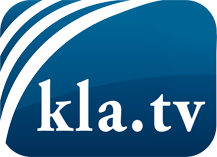 wat de media niet zouden moeten verzwijgen ...zelden gehoord van het volk, voor het volk ...nieuwsupdate elke 3 dagen vanaf 19:45 uur op www.kla.tv/nlHet is de moeite waard om het bij te houden!Gratis abonnement nieuwsbrief 2-wekelijks per E-Mail
verkrijgt u op: www.kla.tv/abo-nlKennisgeving:Tegenstemmen worden helaas steeds weer gecensureerd en onderdrukt. Zolang wij niet volgens de belangen en ideologieën van de kartelmedia journalistiek bedrijven, moeten wij er elk moment op bedacht zijn, dat er voorwendselen zullen worden gezocht om Kla.TV te blokkeren of te benadelen.Verbindt u daarom vandaag nog internetonafhankelijk met het netwerk!
Klickt u hier: www.kla.tv/vernetzung&lang=nlLicence:    Creative Commons-Licentie met naamgeving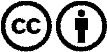 Verspreiding en herbewerking is met naamgeving gewenst! Het materiaal mag echter niet uit de context gehaald gepresenteerd worden.
Met openbaar geld (GEZ, ...) gefinancierde instituties is het gebruik hiervan zonder overleg verboden.Schendingen kunnen strafrechtelijk vervolgd worden.